Rapport package teamGLM2011-04-26 20:25 CETDescriptionIn this template Rapporter will present you GLM.IntroductionGeneralized Linear Model (GLM) is a generalization of the ordinary Linear Regression. While using GLM we don't need the assumption of normality for response variables. There are two basic ideas of the model: It allows the linear model to be related to the response variable via a link function and the magnitude of the variance of each measurement to be a function of its predicted value. An extinsion to the GLM is the Hierarchical generalized linear model.OverviewMultivariate-General Linear Model was carried out, with Internet usage in leisure time (hours per day) and Internet usage for educational purposes (hours per day) as independent variables, and Age as a dependent variable. The interaction between the independent variables was taken into account.Fitting General Linear Model: age based on leisure and eduFrom the table one can see that(Intercept) has significant effect on the dependent variable, the p-value of that is 0leisure has significant effect on the dependent variable, the p-value of that is 0.001leisure:edu has significant effect on the dependent variable, the p-value of that is 0.013DescriptionIn this template Rapporter will present you GLM.IntroductionGeneralized Linear Model (GLM) is a generalization of the ordinary Linear Regression. While using GLM we don't need the assumption of normality for response variables. There are two basic ideas of the model: It allows the linear model to be related to the response variable via a link function and the magnitude of the variance of each measurement to be a function of its predicted value. An extinsion to the GLM is the Hierarchical generalized linear model.OverviewMultivariate-General Linear Model was carried out, with Internet usage in leisure time (hours per day) and Internet usage for educational purposes (hours per day) as independent variables, and Age as a dependent variable. The interaction between the independent variables wasn't taken into account.Fitting General Linear Model: age based on leisure and eduFrom the table one can see that(Intercept) has significant effect on the dependent variable, the p-value of that is 0leisure has significant effect on the dependent variable, the p-value of that is 0.015edu has significant effect on the dependent variable, the p-value of that is 0DescriptionIn this template Rapporter will present you GLM.IntroductionGeneralized Linear Model (GLM) is a generalization of the ordinary Linear Regression. While using GLM we don't need the assumption of normality for response variables. There are two basic ideas of the model: It allows the linear model to be related to the response variable via a link function and the magnitude of the variance of each measurement to be a function of its predicted value. An extinsion to the GLM is the Hierarchical generalized linear model.OverviewMultivariate-General Linear Model was carried out, with Internet usage in leisure time (hours per day) and Internet usage for educational purposes (hours per day) as independent variables, and Age as a dependent variable. The interaction between the independent variables wasn't taken into account.Fitting General Linear Model: age based on leisure and eduFrom the table one can see that(Intercept) has significant effect on the dependent variable, the p-value of that is 0edu has significant effect on the dependent variable, the p-value of that is 0This report was generated with R (3.0.1) and rapport (0.51) in 0.681 sec on x86_64-unknown-linux-gnu platform.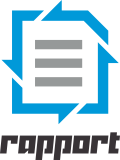 EstimateStd. Errorz valuePr(>|z|)(Intercept)3.1980.02122150.70leisure-0.020210.005847-3.4570.000547edu0.014740.0075861.9440.05196leisure:edu0.0044390.0017952.4720.01342EstimateStd. Errorz valuePr(>|z|)(Intercept)3.1630.01605197.10leisure-0.00950.003888-2.4430.01455edu0.030710.0038837.912.581e-15EstimateStd. Errort valuePr(>|t|)(Intercept)0.04220.000859949.084.612e-212leisure0.00038280.00020931.8290.06785edu-0.0011820.0001948-6.0652.332e-09